МІНІСТЕРСТВО ЮСТИЦІЇ УКРАЇНИДЕРЖАВНА УСТАНОВА «ЦЕНТР ПРОБАЦІЇ»ФІЛІЯ ДЕРЖАВНОЇ УСТАНОВИ «цЕНТР пРОБАЦІЇ»У ДНІПРОПЕТРОВСЬКІЙ ОБЛАСТІпр. Героїв, . Дніпро, 49100, тел.0505746880 e-mail: dn1@probation.gov.ua, сайт: www.probation.gov.ua; код згідно з  ЄДРПОУ 42267532від_______20___р. № _______          ОГОЛОШЕННЯ
про проведення спрощеної процедуру закупівлі через систему електронних закупівель1. Найменування замовника: Державна установа «Центр пробації» (Філія Державної установи «Центр пробації» у Дніпропетровській області).2. Код згідно з ЄДРПОУ замовника: 41847154 (42267532).3. Місцезнаходження замовника: юридична адреса: вул. Юрія Іллєнка, 81,                 м. Київ, 04050 (адреса філії: проспект Героїв, 9, м. Дніпро, Дніпропетровська область, 49100).4. Контактна особа замовника, уповноважена здійснювати зв’язок з учасниками: начальник сектору бухгалтерського обліку та звітності - Омельченко Ганна Іванівна (096) 322-89-88, dn_probation@ukr.net4-1. Вид предмета закупівлі: Послуги.5. Конкретна назва предмета закупівлі: ДК 021-2015:64210000-1 «Послуги телефонного зв’язку та передачі даних» (послуги рухомого мобільного зв’язку, Дніпропетровська область).5-1. Коди та назви відповідних класифікаторів предмета закупівлі і частин предмета закупівлі (лотів) (за наявності). Відповідно код - 64212000-5 – послуги рухомого мобільного зв’язку.6. Інформація про технічні, якісні та інші характеристики предмета закупівлі: відповідно Додатку №1.7. Кількість та місце поставки: відповідно Додатку №1.8. Строк поставки до 31 грудня 2022 року.Умови оплати договору (порядок здійснення розрахунків): Розрахунки здійснюються згідно договору постачання та рахунку шляхом безготівкового перерахунку грошових коштів на рахунок Постачальника по факту надання послуг протягом 5 банківських днів. 10. Розмір бюджетного призначення за кошторисом або очікувана вартість предмета закупівлі: 48750 (сорок вісім тисяч сімсот п’ятдесят) грн. 00 коп.                 в т.ч. ПДВ.10-1. Розмір бюджетного призначення за кошторисом або очікувана вартість частин предмета закупівлі (лотів) (за наявності). Закупівля за лотами не передбачається.10-2. Джерело фінансування закупівлі. Кошти державного бюджету.11. Розмір мінімального кроку пониження ціни. 0,5%.12. Математична формула, яка буде застосовуватися при проведенні електронного аукціону для визначення показників інших критеріїв оцінки. Єдиним критерієм оцінки тендерних пропозицій є «Ціна» (питома вага критерію – 100%).12-1. Інші критерії, що застосовуватимуться під час оцінки тендерних пропозицій, та їх питома вага (за наявності). Відсутні.13. Кінцевий строк подання пропозицій. 23.08.2022 р. 10:00 год.14. Дата та час розкриття тендерних пропозицій. Заповнюється системою автоматично.15. Дата та час проведення електронного аукціону. Заповнюється системою автоматично.Додаток № 1 Технічні (якісні) вимоги до предмету закупівліДодаток № 2 Проєкт договоруДодаток № 3 Цінова пропозиціяДодаток № 4 Вимоги до кваліфікації учасників та спосіб їх підтвердженняУповноважена особаДержавна установа «Центр пробації»(філії Державної установи «Центр пробації»у Дніпропетровській області)                                         Ганна ОМЕЛЬЧЕНКОДодаток до оголошення № 1Технічні, якісні та інші характеристики предмета закупівліДК 021:2015:64210000-1 «Послуги телефонного зв’язку та передачі даних»(послуги рухомого мобільного зв’язку )Підключення за наступними адресами:Вимоги до надання телекомунікаційних послуг:Учасник повинен надати Замовнику послуги з передачі даних і повідомлень шляхом використання мобільного телефонного стільникового зв’язку стандарту GSM 4G LTE у мережі учасника.Режим надання Послуг 24/7- 24 години на добу, 7 днів на тиждень.Надання послуг мобільного зв’язку - у всіх обласних центрах, у інших населених пунктах областей України.Надання послуг з передачі даних і повідомлень - у Дніпропетровській  області.Зона покриття - на території місцезнаходження всіх структурних підрозділів, об’єктів Замовника та в радіусі  від них.Учасник повинен забезпечити надання послуг належної якості на об’єктах структурних підрозділів Замовника.Учасник зобов’язується надавати деталізовані рахунки за розрахунковий період (календарний місяць, в якому були надані послуги) безкоштовно по всім абонентам Замовника. Доставка документів, SIM-карт, мобільних терміналів відбуватиметься за рахунок учасника.Учасник зобов’язується надавати цілодобову технічну підтримку в режимі 24/7, яка включає в себе постійний моніторинг каналів та діагностику причини відхилення від заданих технічних характеристик, з призначенням окремого координатора (координаторів), у кількості не менше 2 (двох) осіб, для оперативного вирішення питань надання послуг.Технічні вимоги до телекомунікаційних послуг:Послуга мережі 2G - покриття повинно працювати на території України.Послуга мережі 3G - покриття повинно працювати на території всіх обласних центрів України.Доступ до ресурсів Інтернету, Інтранету та електронної пошти при наявності доступу до мережі GSM 4G LTE з наданням в користування WI-FI роутеру (не гірше Tp-Link TL-MR6400) з підтримкою технології GPRS/EDGE, налаштуванням статичної IP-адреси, режимом шифрування: 64/128-бітний WEP, WPA/WPA2, WPA-PSK / WPA2-PSK підключеного до ПК (персонального комп’ютера) та типом мережі 4G: FDD-LTE B1/B3/B7/B8/B20 (2100/1800/2600/900/800MHz), TDD-LTE B38/B39/B40/B41 (2600/1900/2300/2500MHz).Послуга EDGE - покриття повинно працювати на території 100% покриття мережі GSM.Можливість надання окремої ізольованої мережі в середині мережі оператора для потреб Замовника та налаштування захищенної локальної мережі за умов інших підключень Оператора.Обмін голосовим трафіком з обладнанням корпоративної мережі Замовника.Швидкість підключення для технології 4G LTE в точках підключення за місцем розташування Замовника – 20 Мбіт/с з межею допустимого відхилення 10%.Підтримка технології GPRS/EDGE.Передача даних з допустимим рівнем затримки не більше 38,5 м/с.Учасник повинен забезпечити:-	адміністрування трафіку користувачів мережі;-	розподіл за погодженням з Замовником бездротових каналів передачі даних на окремі особові рахунки згідно з структурою Замовника;-	виділений діапазон ІР-адрес для обладнання, що буде використовувати існуючі SIM-карти в наданному в користування WI-FI роутерах підключених до ПК (персонального комп’ютера) та типом мережі 4G: FDD-LTE B1/B3/B7/B8/B20 (2100/1800/2600/900/800MHz), TDD-LTEB 38/B39/B40/B41 (2600/1900/2300/2500MHz).;-	організацію GRE тунелю із виділеним APN та з доступом виключно на IP-адреси з локальної мережі Замовника;-	можливість конфігурації тунелю GRE в цілодобовому режимі в разі аварійних ситуацій;-	можливість зміни конфігурації APN за запитом Замовника в термін до 3 (трьох) робочих днів з моменту отримання замовлення;-	можливість присвоєння APN та IP-адреси за номерами SIM-карт цілодобово в термін до 30 хвилин з моменту отримання замовлення;-	можливість одночасного підключення через групове замовлення будь-якої кількості SIM-карт та облаштування VPN каналу в існуючій мережі Замовника;-	активацію (підключення), деактивацію (відключення), заміну SIM-карти в термін до 30 (тридцяти) хвилин з моменту отримання замовлення;-  збереження без фізичної заміни SIM –карт, що використовуються для передачі даних. При необхідності фізичної заміни SIM –карт Учасник зобов’язується провести їх в термін до 24 годин (одночасно без зв’язку може бути не більше 2 (двох) % від усіх об’єктів), всі витрати на зміни номерного ресурсу телефонів, які внесені в програмно-технічні комплекси Замовника та проведення відповідних переналаштувань по всій Дніпропетровській області понести за власний рахунок;-	забезпечення відокремлення на одному абонентському номері (реалізація службового та особистого рахунку абонента на одній SIM-карті) два рахунки, за допомогою відповідної послуги Учасника: для службового та власного користування (з метою використання власних коштів для особистих розмов), а також встановлює правила формування обліку витрачених коштів та чіткого розподілення витрат на службові та особисті. На службовий рахунок абонента встановлюється службовий ліміт (сума витрат в гривнях на 1 календарний місяць) за замовленням Замовника. Після використання службового ліміту, який надається лише для службових розмов, біллінгова система Учасника автоматично блокує використання послуг зі службового рахунку відповідно до налаштувань правил використання службового ліміту на кожному окремому номері, що унеможливлює зайві витрати зі службового рахунку. Після чого абонент автоматично підключається до витрат із власного рахунку, який поповнюється самостійно фізичними особами через банкомати, термінали, картки поповнення, тощо. -	після використання службового ліміту та у разі наявності позитивного балансу (від 0,00 грн.) на власному рахунку абонента, Учасник не блокує користування невикористаної частини послуг, що входять до складу послуг відповідного тарифного плану, встановленого для абонента. Після використання службового ліміту та у разі наявності балансового мінусу (від -0,01 грн.) на власному рахунку абонента, Учасник блокує використання всіх послуг, окрім дзвінків в межах закритої корпоративної групи.-	статистичний аналіз трафіку мережі для оптимізації витрат на послуги зв'язку за допомогою програмного забезпечення для аналізу та оптимізації витрат на телекомунікаційні послуги Замовника.-	учасник повинен мати послугу "активації запасних сім-карт", що відбувається за запитом відповідальних осіб Замовника-	учасник повинен забезпечити можливість надання під визначену послугу одночасно дві сім-картки з одним номером телефону                                                                                                                                               Додаток до оголошення №2ГЕНЕРАЛЬНА УГОДА № про надання послуг рухомого (мобільного) зв’язкуДержавна установа “Центр пробації», в особі начальника філії  Державної установи «Центр пробації» у Дніпропетровській області Пацан Ольги Юріївни, яка діє на підставі Положення  та довіреності від 18.01.2022 року №191/11/Ян-22, (далі – «Замовник»), з однієї сторони, і ________________________, (далі – «Оператор»), в__________________________, який діє на підставі________________________, з іншої сторони, разом – Сторони, уклали цю Генеральну угоду про надання послуг рухомого (мобільного) зв’язку (далі - “Угода”) про таке:Для цілей цієї Угоди терміни вживаються у наступному значенні:Абонентна плата – платіж Замовника за доступ на постійній основі до телекомунікаційної мережі Оператора за кожний календарний місяць чинності цієї Угоди (незалежно від кількості днів місяця, в якому була чинна Угода). Абонентна плата визначається згідно з чинним Тарифним планом і сплачується Замовником протягом строку дії цієї Угоди незалежно від факту отримання ним Послуг зв’язку. Абонентна плата не нараховується тільки у випадку, коли за заявою Замовника номер тимчасово закритий протягом усього календарного місяця, за який мала б нараховуватись Абонентна плата.Абонент – фізична особа, яка безпосередньо користується Послугами зв’язку, замовленими Замовником на підставі цієї Угоди.Активний номер – означає телефонний номер Замовника, з якого протягом розрахункового місяця замовлялися платні Послуги зв’язку.Дилер – юридична особа, що діє від імені Оператора на підставі дилерської угоди та здійснює підключення Абонентів до Мережі Оператора.Замовлення – документ, який підписується Сторонами, в якому визначені: Тарифні плани, додаткові послуги та телефонні номери, що надаються Замовнику. Замовлення заповнюються для здійснення підключення зазначених номерів до Мережі і є невід’ємною частиною цієї Угоди.Координатор – довірена особа Замовника, яка отримала від нього повноваження виступати від імені Замовника у відносинах з Оператором з питань обслуговування телефонних номерів в Мережі, зареєстрованих на Особових рахунках Замовника. Додаткові повноваження Координатора повинні бути оформлені Замовником та зареєстровані в Центрі обслуговування абонентів згідно з процедурою, встановленою Оператором.Мережа – комплекс технічних засобів телекомунікацій та споруд Оператора, призначених для маршрутизації, комутації, передавання та/або приймання знаків, сигналів, письмового тексту, зображень та звуків або повідомлень будьякого роду по електромагнітних системах між кінцевим обладнанням.Особовий рахунок – рахунок, за яким здійснюються розрахунки між Оператором та Замовником, що відкривається Замовнику в системі розрахунків Оператора за відповідним телефонним номером для обліку отриманих Послуг зв’язку та оплати Замовником їх вартості. Послуги зв’язку – послуги рухомого (мобільного) зв’язку, що надаються Замовнику Оператором на підставі цієї Угоди.Скретчкартка – картка поповнення Особового рахунку Замовника.Тарифи/Тарифний план – вартість Послуг зв'язку, виражена у грошовій формі, зокрема, розмір Плати за підключення та Абонентної плати, інформація про які при укладанні Угоди міститься в додатках до Угоди.Мінімальний рівень – сума коштів на Особовому рахунку Замовника, яка дозволяє йому користуватися послугами рухомого (мобільного) зв’язку Оператора згідно з чинним Тарифним планом Оператора. Мінімальний рівень встановлюється Оператором.Центр обслуговування абонентів – підрозділ Оператора, що надає абонентам та Замовникам Оператора на їх запит інформацію, яка стосується послуг рухомого (мобільного) зв’язку Оператора.PIN_код – персональний ідентифікаційний номер, що зберігається на SIMкартці та забезпечує доступ до Мережі Оператора.SIM_картка – картка ідентифікації абонента в Мережі, яка вставляється в мобільний телефонний термінал для забезпечення його роботи в Мережі. SIMкартка є власністю Оператора.SIM_lock – кодування мобільного телефонного терміналу на Мережу або на SIMкартку, що не дозволяє абоненту змінити Мережу Оператора на іншу.Всі терміни, що передбачені у цій Угоді та які використовуються у тексті Угоди з великої букви, мають значення, що зазначені вище. Терміни, що зазначені в тексті Угоди в однині, означають також і множину та навпаки, в залежності від контексту.Предмет УгодиОператор зобов'язується у 2022 році надати Замовникові послуги рухомого (мобільного) зв’язку, а Замовник – прийняти і оплатити такі послуги.Найменування послуг: ДК 021-2015:64210000-1 «Послуги телефонного зв’язку та передачі даних» (послуги рухомого мобільного зв’язку, далі – Послуги).Кількість Послуг: Замовник стає корпоративним клієнтом Мережі Оператора з початковою кількістю 13 (тринадцять) абонентів за наступними адресами:які є активними на момент укладання Угоди. Кількість абонентів Замовника може бути зменшено або збільшено на підставі належним чином оформленої заявки в межах бюджетного призначення.Обсяги закупівлі Послуг зв’язку можуть бути зменшені залежно від реального фінансування видатків.Якість послугОператор повинен надати Замовнику Послуги, якість яких відповідає умовам наказу АДМІНІСТРАЦІЇ ДЕРЖАВНОЇ СЛУЖБИ СПЕЦІАЛЬНОГО ЗВ’ЯЗКУ ТА ЗАХИСТУ ІНФОРМАЦІЇ УКРАЇНИ № 576 від 20.09.2021 р. «Про затвердження Вимог щодо рівня якості послуг рухомого (мобільного) зв’язку».Ціна УгодиОрієнтовна загальна вартість послуг, що надаються за цією Угодою, становить______ грн. 00 коп. (____грн. 00 коп.), у тому числі ПДВ 20 % –____ грн. 00 коп. Ціна цієї Угоди може бути зменшена за взаємною згодою Сторін.Порядок здійснення оплатиРозрахунки проводяться шляхом оплати Замовником після пред'явлення Оператором рахунка-акту на оплату послуг (далі – рахунок-акт).До рахунка-акту додається відомість Замовника по наданню Послуг зв’язку по кожному абонентському номеру.Замовник оплачує за Послуги зв’язку за тарифами Оператора, зазначеними у Тарифних планах, що зазначені у Додатку №1, який є невід’ємною частиною цієї Угоди. Замовник має один особовий рахунок № _________, за яким відбуваються розрахунки за Послуги зв’язку по всім існуючим телефонним номерам Замовника у Мережі Оператора. Оплата здійснюється в національній валюті України. У разі скорочення асигнувань загального фонду бюджету Замовника, або прийняття компетентним органом державної влади рішення, щодо тимчасового обмеження загального фонду бюджету Замовника, що може безпосередньо вплинути на виконання зобов’язань Замовником за Угодою, Замовник надсилає пропозицію Оператору щодо перегляду загальної вартості Послуг зв’язку, що надаються за цією Угодою, у бік зменшення.Послуги зв’язку Замовник оплачує відповідно до існуючих правил і тарифів Оператора у відповідності з рахунками, що виставляються Оператором. У випадку неоплати або неповної оплати рахунку, що виставляється Оператором, протягом п’яти банківських днів з моменту отримання рахунку, та/або за умови використання авансового платежу до мінімального рівня у будьякого з абонентів Замовника, такий абонент Замовника відключається від мережі Оператора. При цьому зобов’язання Замовника по оплаті заборгованості залишаються чинними.У разі відсутності бюджетного фінансування Замовник здійснює розрахунки за Угодою протягом 3х банківських днів з дня надходження коштів на рахунок Замовника.Датою оплати є дата зарахування коштів Замовника на поточний рахунок Оператора.При наближенні залишку коштів на Особовому рахунку Замовника до мінімального рівня Оператор інформує про це Замовника. У випадку виникнення заборгованості Замовника щодо наданих Послуг зв'язку, Оператор призупиняє їх надання до моменту повної ліквідації заборгованості.Надання послугТермін надання послуг: до 31.12.2022 року., а в частині проведення розрахунків - до повного виконання Сторонами своїх зобов'язань за Договором.Послуги, залежно від вибору Замовника, надаються за Тарифними планами, що вказані у Додатку №1 до Угоди та/або за стандартними Тарифними планами Оператора.Тарифні плани та номери абонентів Замовника визначаються в замовленнях на послуги мобільного зв’язку (далі – Замовлення), які заповнюються для здійснення підключення нових абонентів і є невід’ємною частиною цієї Угоди.Зміна тарифних планів та номерів абонентів може здійснюватися в межах Угоди за письмовою заявою Замовника.Роумінг в мережах інших операторів мобільного зв'язку відбувається з урахуванням їх діючих тарифів та правил.Підтвердженням надання Послуг зв’язку є наданий Оператором рахунок-акт.Права та обов'язки сторінЗамовник зобов'язаний:Своєчасно оплачувати Послуги зв'язку Оператора згідно з діючими тарифами, підтримувати залишок коштів на Особовому рахунку Замовника не нижче Мінімального рівня та сплачувати щомісячну абонентну плату. Абонентна плата сплачується Замовником і в тому випадку, коли надання йому послуг призупинено за неоплату наданих Оператором Послуг зв'язку. У випадку виникнення заборгованості Замовника щодо наданих Оператором Послуг зв’язку, Замовник зобов'язаний ліквідувати таку заборгованість протягом 5 банківських днів з моменту, який настав раніше: (а) отримання від Оператора відповідного повідомлення, або (б) припинення надання Послуг зв'язку внаслідок зменшення суми коштів на Особовому рахунку Замовника нижче Мінімального рівня, якщо Сторони письмово не домовляться про інше.У письмовій формі інформувати Оператора про такі обставини: зміну назви юридичної особи, адреси, контактного телефону, факсу, юридичної адреси або банківських реквізитів. Якщо Замовник не повідомив Оператора письмово про перераховані вище зміни, то передані Оператором Замовнику за існуючими реквізитами повідомлення та документи вважаються отриманими Замовником;викрадення або втрату мобільного телефонного терміналу або SIM – картки (в цьому випадку Замовник несе відповідальність за SIM – картку до моменту одержання Оператором відповідного повідомлення);припинення діяльності юридичної особи;Використовувати тільки сертифіковані в Україні моделі мобільних телефонних терміналів. Оператор не несе відповідальність за ремонт мобільних телефонних терміналів та їх якість;При припиненні дії Угоди Замовник зобов'язаний повернути SIMкартки до одного з Центрів обслуговування абонентів;Призначити Координатора та зареєструвати його у Оператора.Замовник має право:Достроково розірвати цю Угоду у разі невиконання зобов'язань Оператором, повідомивши про це його у строк 30 календарних днів;Контролювати надання послуг у строки, встановлені цією Угодою;Зменшувати обсяг надання послуг та загальну вартість цієї Угоди залежно від реального фінансування видатків. У такому разі Сторони вносять відповідні зміни до цієї Угоди;Користуватися замовленими Послугами зв’язку в Мережі Оператора в Україні, а також в країнах, з операторами яких Оператором укладені угоди щодо роумінгу;Отримувати від Оператора в Центрі обслуговування абонентів, безпосередньо або по телефону, довідкову інформацію щодо Послуг зв’язку, поточного покриття Мережі, тарифів та розмірів залишку коштів на Особовому рахунку;Звертатися письмово з будьякими вимогами щодо послуг та розрахунків до Центру обслуговування абонентів. Оператор повинен надати письмову відповідь на таке письмове звернення;Змінювати набір Послуг зв’язку, запропонованих Оператором, при заповненні відповідної заяви в Центрі обслуговування абонентів та сплаті, в разі необхідності, додаткового платежу згідно з діючим тарифним планом;Отримувати, за вимогою, деталізований рахунок в Центрі обслуговування абонентів по пред’явленні заяви від Замовника, підписаної посадовою особою Замовника, а також документа, що посвідчує особу представника Замовника. Замовник має також право замовити надання деталізованого рахунку, як щомісячну послугу.Оператор зобов'язаний:Забезпечити надання Послуг зв’язку у строки, встановлені цією Угодою;Забезпечити надання Послуг зв’язку, якість яких відповідає умовам, установленим розділом II цієї Угоди;Щомісяця надавати Замовнику інформацію про стан його особового рахунку та документи щодо наданих Послуг зв'язку, здійснених платежів, а також інформувати Замовника про залишок на Особовому рахунку Замовника;Надавати Замовнику на його прохання в Центрі обслуговування абонентів довідкову інформацію про Послуги зв’язку, поточне покриття мережі, тарифи та обсяг залишку коштів на Особовому рахунку Замовника;Повернути Замовнику невикористані ним залишки будьяких невикористаних коштів при припиненні дії Угоди, за винятком початкового платежу, здійсненого при підключенні Замовника до Мережі Оператора.Оператор має право:Своєчасно та в повному обсязі отримувати плату за надані Послуги зв’язку;На дострокове надання Послуг зв’язку за письмовим погодженням Замовника;Припинити дію Угоди, за письмовим повідомленням, адресованого Замовнику, за 30 календарних днів у наступних випадках:при позитивному балансі – якщо Замовник не користується Послугами зв'язку Оператора понад 60 календарних днів;при негативному балансі – якщо Замовник має неліквідовану заборгованість щодо наданих Оператором Послуг зв'язку понад 30 календарних днів, та між Сторонами не укладено угоду про надання Послуг зв’язку за післяплатою, в якій передбачено інший порядок припинення надання Послуг зв’язку;Припинити дію Угоди при виявленні неправомірних дій з боку Замовника та здійсненні Замовником інших дій, які призводять до збоїв і порушень в роботі Мережі, обладнання та засобів зв'язку під час користування Послугами зв'язку Оператора, за умови представлення підтверджуючих документів;З технічних причин та за свій рахунок змінювати телефонний номер Замовника на певний строк, про що Замовник попереджається письмово;Відмовити Замовнику в новому підключенні до Мережі, якщо Замовник має неліквідовану заборгованість щодо наданих Оператором Послуг зв'язку;Оператор не несе відповідальності за проблеми та якість зв'язку в Мережі Оператора, спричинені пошкодженнями та/або неналежним використанням мобільних телефонних терміналів Замовника;Змінювати Тарифи на Послуги зв'язку, попередивши Замовника про такі зміни письмово не пізніше, ніж за 7 календарних днів до їх введення. Усі зміни тарифів дійсні, якщо вони оформлені шляхом укладання додаткових угод;Призупинити надання Послуг зв'язку за всіма телефонними номерами Замовника, включених до особового рахунку у випадку, якщо Замовник своєчасно не сплатив місячну абонентну плату або якщо кошти, на Особовому рахунку Замовника вичерпано нижче Мінімального рівня;В межах та на підставі законодавства України Оператор має право без додаткового письмового погодження з Замовником використовувати інформацію про Замовника та надані йому Послуги зв’язку, в тому числі про обсяги отриманих Послуг зв’язку, їх тривалість, вартість, зміст, маршрути передавання тощо, а також передавати таку інформацію третім особам.Відповідальність сторінУ разі невиконання або неналежного виконання своїх зобов'язань за Угодою Сторони несуть відповідальність, передбачену законами України та цією Угодою.У разі невиконання або несвоєчасного виконання зобов'язань при закупівлі послуг за бюджетні кошти Оператор несе майнову відповідальність у відповідності до статті 40 Закону України «Про телекомунікації».У випадку порушення з вини Замовника строків оплати визначених у пунктах 4.7., 4.8. розділу IV цієї Угоди Замовник зобов’язаний сплатити Оператору пеню у розмірі облікової ставки НБУ, яка діяла в період, за який нараховується пеня, від простроченої суми, за кожний календарний день прострочення.Сплата пені або штрафу не звільняє Сторони від виконання у подальшому зобов’язань за цією Угодою.Замовник несе відповідальність за належне використання та зберігання SIM – картки,  PIN – кодів, мобільного телефонного терміналу.Обставини непереборної силиСторони звільняються від відповідальності за невиконання або неналежне виконання зобов'язань за цією Угодою у разі виникнення обставин непереборної сили, які не існували під час укладання Угоди та виникли поза волею Сторін (аварія, катастрофа, стихійне лихо, епідемія, епізоотія, війна тощо).Сторона, що не може виконувати зобов'язання за цією Угодою унаслідок дії обставин непереборної сили, повинна не пізніше ніж протягом 10 днів з моменту їх виникнення повідомити про це іншу Сторону у письмовій формі.Доказом виникнення обставин непереборної сили та строку їх дії є відповідні документи, які видаються уповноваженим на те органом.У разі коли строк дії обставин непереборної сили продовжується більше ніж 30 календарних днів, кожна із Сторін в установленому порядку має право розірвати цю Угоду.Вирішення спорівУ випадку виникнення спорів або розбіжностей Сторони зобов'язуються вирішувати їх шляхом взаємних переговорів та консультацій.У разі недосягнення Сторонами згоди спори (розбіжності) вирішуються у судовому порядку.Строк дії УгодиЦя Угода набирає чинності з моменту його укладання і діє до 31.12.2022 року, але у будьякому разі до повного виконання зобов’язань, взятих сторонами за цією Угодою. Ця Угода укладається і підписується у двох примірниках, що мають однакову юридичну силу.Інші умовиПри припиненні дії Угоди, крім випадків обставин непереборної сили, Сторона, що припиняє дію Угоди, повідомляє про це іншу Сторону в письмовій формі за 30 календарних днів до припинення дії Угоди. Протягом 45 банківських днів з моменту припинення дії Угоди Сторони проводять взаємні розрахунки за фактично надані послуги зв’язку.У разі зміни істотних умов Договору, відповідно до ст. 41 Закону України «Про публічні закупівлі» Сторона, у якої відбуваються зазначені зміни, зобов'язана повідомити іншу Сторону протягом 3 (трьох) днів і направити їй додаткову угоду з зазначеними змінами.Всі додатки, додаткові угоди і документи до цієї Угоди являються її невід’ємними частинами, якщо вони здійснені у письмовій формі і підписані уповноваженими представниками Сторін.Всі суперечки між Сторонами вирішуються у встановленому законодавством України порядку.Угода може бути розірвана на вимогу однієї із Сторін у разі істотного порушення Угоди другою Стороною.Відносини Сторін, крім цієї Угоди, регулюються Умовами надання телекомунікаційних послуг, затверджених Оператором та опублікованих на офіційному інтернет-сайті Оператора___________________, з якими Замовник погоджується, укладаючи цю Угоду.Замовник зобов’язаний не розголошувати третім особам інформацію про умови цієї Угоди та додатків до неї протягом строку дії Угоди та одного року після її припинення/розірвання незалежно від причин такого припинення/розірвання, крім випадків, передбачених чинним законодавством України. Невиконання зобов’язань, передбачених цим пунктом, є підставою для відшкодування Замовником збитків, завданих таким порушенням, в повному обсязі. Тарифи, що додаються до цієї Угоди є конфіденційною інформацією. Жодна Сторона не має права передавати свої права та зобов'язання за цією Угодою третім особам без письмової згоди іншої Сторони.Додатки до УгодиНевід'ємною частиною цієї Угоди є:Додаток №1. Тарифи на послуги.Місцезнаходження та банківські реквізити сторінДодаток № 1до Генеральної угоди про надання послуг рухомого (мобільного) зв’язку№                    від “ ___ ” ____________ 2022 р.Державна установа “Центр пробації», в особі начальника філії  Державної установи «Центр пробації» у Дніпропетровській області Пацан Ольги Юріївни, яка діє на підставі Положення  та довіреності від 18.01.2022 року №191/11/Ян-22, (далі – Замовник), з однієї сторони, і ___________________, далі - “Оператор”, в особі _________________________________., який діє на підставі __________________________, з іншої сторони, разом – Сторони,підписали цей Додаток № 1 до Генеральної угоди про надання послуг рухомого (мобільного) зв’язку № ________________від ”__” __________ 2022 р. про наступне:1. Оператор надає абонентам Замовника послуги зв`язку у відповідності з корпоративними тарифними планами:1.1. Тарифні плани для Корпоративних абонентів, що оприлюднені на Інтернет-сайті 2. Всі абоненти Замовника можуть змінювати корпоративні тарифні плани при заповненні відповідної заяви та сплаті додаткового платежу згідно з діючим тарифним планом. При зміні тарифних планів абонентам Замовника автоматично відключаються усі попередньо підключені акції, що проводяться в мережі Оператора. Цей Додаток №1 складений в 2 (двох) примірниках і набуває чинності з моменту підписання уповноваженими представниками Сторін.ПІДПИСИ СТОРІН:Від Замовника:		                                                       					Від Оператора:_______________ О. Ю. Пацан 		                                   	_______________ Додаток до оголошення № 3ЦІНОВА ПРОПОЗИЦІЯ (форма, яка надається Учасником)        Форма, яка подається Учасником на фірмовому бланку *(в разі його наявності)- Учасник подає  пропозицію на фірмовому бланку за формою, що наведено нижче.- Учасник не повинен відступати від даної форми.  - У разі надання цінової пропозиції Учасником - не платником ПДВ, або якщо предмет закупівлі не обкладається ПДВ, то такі пропозиції надаються без врахування ПДВ, а  в наведеній нижче таблиці  не заповнюються (залишаються порожніми)  колонка  «Ціна, за одиницю грн., з ПДВ», колонка  «Загальна вартість грн., з ПДВ»  та  графа  «Цифрами та словами  грн. з ПДВ; в тому числі ПДВ: цифрами та словами»Ми, (назва Учасника) надаємо свою пропозицію щодо участі у закупівлі згідно з              ДК 021:2015: 66510000-8 «Страхові послуги» (Послуги зі страхування нежитлових приміщень) відповідно до вимог Замовника закупівлі. Вивчивши Документацію та вимоги, які висуваються до предмета закупівлі, ми погоджуємося виконати вимоги Замовника за наступними цінами:Загальна вартість пропозиції _________грн. в т.ч. ПДВ___% _________(загальна вартість закупівлі з ПДВ), грн._____________________________________________                                                                                             (прописом)Примітка:¹ без ПДВ – для учасників, які не є платниками податку на додану вартість, відповідно до вимог Податкового кодексу України;² ціни надаються в гривнях з двома знаками після коми (копійки).1. Ми підтверджуємо: - що ціни на запропонований нами Товар відповідають вимогам Закону України «Про ціни та ціноутворення».2. Ціна включає в себе всі витрати на транспортування, страхування, навантаження, розвантаження, сплату податків та інших обов'язкових платежів на товари, згідно специфікації, які пропонуємо поставити.3. Ми погоджуємося з умовами, що ви можете відхилити нашу чи всі пропозиції, згідно з умовами документації про закупівлю.4. Ми розуміємо та погоджуємося, що Ви можете відмінити процедуру закупівлі у разі наявності обставин для цього згідно із Законом.5. Ми зобов’язуємося укласти договір (відповідно до проекту, викладеного у Додатку 6 до ОГОЛОШЕННЯ про закупівлю) із замовником не пізніше ніж через 20 днів з дня прийняття рішення про намір укласти договір про закупівлю з дати оприлюднення на веб-порталі Уповноваженого органу повідомлення про намір укласти договір про закупівлю. ___________ 	       __________________                  __________________	Посада, уповноваженої особи Учасника,  (підпис)             (ініціали та прізвище)завірені печаткою*,     				  М П*Вимога щодо печатки не стосується учасників, які здійснюють діяльність без печатки згідно чинного законодавства.Посада, прізвище, ініціали, підпис уповноваженої особи Учасника, завірені печаткою*.* Ця вимога не стосується Учасників, які в своїй діяльності не користуються печаткою, згідно з чинним законодавством)											Додаток до оголошення №4Перелік документів на підтвердження відповідності учасника кваліфікаційним та іншим критеріям, вимогам Закону України «Про публічні закупівлі» та повноважень представника або уповноваженої особи учасника  Учасник повинен надати в електронному вигляді (в форматі pdf) в складі своєї пропозиції наступні документи:1. Документи, які повинен надати Учасник для підтвердження того, що він здійснює господарську діяльність відповідно до положень Статуту:Оригінал або завірена учасником копія діючого Статуту (у останній редакції) або іншого установчого документу (для учасників -  юридичних осіб).В разі реєстрації Статуту або внесення змін до Статуту (нова редакція) з 01.01.2016 відповідно ЗУ «Про державну реєстрацію юридичних осіб, фізичних осіб - підприємців та громадських формувань»  учасник надає на підтвердження реєстрації Статуту або реєстрації змін до Статуту (нова редакція) наступні документи: - Лист учасника у довільній формі, де обов’язково зазначається код доступу, за яким можливо здійснити пошук установчих документів юридичної особи (Статуту або останніх змін до Статуту (нова редакція).           2. Копію свідоцтва про державну реєстрацію або копію витягу або виписки з Єдиного державного реєстру юридичних осіб та фізичних осіб-підприємців.3. Копія Свідоцтва про реєстрацію платника податку на додану вартість (копія Витягу з реєстру платників податків на додану вартість) та/або копія Свідоцтва про сплату єдиного податку (копія Витягу з реєстру платників єдиного  податку. У разі якщо учасник не є платником податку на додану вартість або єдиного податку, то у складі пропозиції учасник повинен надати лист з посиланням на положення діючого законодавства України щодо відсутності відповідного свідоцтва (витягу). 4. Оригінал довідки (-ок) виданої банківською(-ми) установою(-ми), в якому (-яких) відкрито рахунок (-ки) Учасника, - датована (-ні) не раніше 10 днів до кінцевої дати подання пропозиції; у разі наявності кількох рахунків або обслуговування Учасника більш ніж однієї банківською установою – довідка надається кожною установою (на фірмовому бланку банку) за всіма відкритими рахунками.5. Копія довідки про присвоєння ідентифікаційного коду (для учасників -  фізичних осіб).6. Документи, що підтверджують правомочність на укладення договору про закупівлю: надається документ, підтверджуючий обрання/призначення керівника та право підпису відповідно до вимог за установчими документами підприємства-Учасника та діючого законодавства (копія протоколу зборів засновників підприємства, наказу про призначення керівника тощо) та особи (якщо така визначена Учасником), яка має право підпису документів: довіреність або інший документ із зазначенням повноважень, ПІБ уповноваженої особи, зразку підпису, терміну дії та інше.7. Лист з інформацією про ознайомлення з проектом договору про закупівлю і погодженням його укласти, якщо пропозиція за результатами оцінки визначена найбільш економічно вигідною.8. Наявність печатки у Учасника: довідка, за підписом уповноваженої особи учасника,  складена у довільній формі, яка містить інформацію щодо згоди (не згоди) при укладанні договору про закупівлю товарів (робіт, послуг) скріплювати його печаткою.9. Лист-згоду на обробку персональних даних відповідно до вимог ЗУ «Про захист персональних даних» щодо всіх осіб Учасника, персональні данні яких надаються у складі пропозиції Учасника.10. Цінова пропозицію, відповідно до Додатку до оголошення № 1.11. Довідка, складена в довільній формі за підписом уповноваженої особи Учасника та завірена печаткою (за її наявності та у випадку використання печатки учасником в своїй господарській діяльності та при оформленні документів) про включення Учасника до Реєстру операторів, провайдерів телекомунікацій НКРЗІ, з посиланням на рішення, номер запису та дату. 12. Сканований Атестат відповідності комплексної системи захисту інформації власного захищеного вузла Інтернет-доступу, виданого Державною службою спеціального зв’язку та захисту інформації, або діючий договір на безпосереднє підключення до захищеного вузла Інтернет-доступу разом із дійсним атестатом відповідності комплексної системи захисту інформації захищеного вузла Інтернет-доступу, вказаного в договорі, виданого Державною службою спеціального зв’язку та захисту інформації.№ з/пНазва структурного підрозділуАдреса1Центрально-Міський районний відділ50000, Дніпропетровська область, м. Кривий Ріг,  вул. Першотравнева, буд. 142Криворізький районний відділ № 253800, Дніпропетровська область, м.Апостолове,     вул. Покровська, буд. 6-А3Нікопольський районний відділ № 353500, Дніпропетровська область, Томаківський район, смт. Томаківка, вул. Лесі Українки, буд. 514Криворізький районний сектор № 253700, Дніпропетровська область, Широківський район, смт. Широке, вул. Вишнева, 65Амур-Нижньодніпровський районний відділ49024, Дніпропетровська область, м. Дніпро, вул. Бажова, буд. 266Самарський районний відділ49112, Дніпропетровська область, м. Дніпро, вул. Вознюка, буд. 7-А7Дніпровський районний відділ м. Дніпра52005, Дніпропетровська область, смт. Слобожанське, вул. Василя Сухомлинського, буд. 428Кам’янський районний відділ № 151700, Дніпропетровська область, м. Вільногірськ, вул. Центральна, буд. 89Дніпровський районний сектор № 151800, Дніпропетровська область, Петриківський район, смт. Петриківка, вул. Європейська, буд. 410Синельниківський районний відділ №252500, Дніпропетровська область, Синельниківський район, м. Синельникове, вул. Садова, буд. 2-Г11Кам’янський районний відділ № 252100, Дніпропетровська область, П'ятихатський район, м. П'ятихатки, вул. Шевченка, буд. 11612Кам’янський районний відділ № 252209, Дніпропетровська область, м. Жовті Води, вул. вул. Хмельницького, 39/3613Дніпровський районний сектор № 351000, Дніпропетровська область, Царичанський район, смт. Царичанка, квартал Слави, буд. 5м. ___________“ ___” __________ 2022 р.50000, Дніпропетровська область, м. Кривий Ріг, вул. Першотравнева, буд. 1453800, Дніпропетровська область, м.Апостолове, вул. Покровська, буд. 6-А53500, Дніпропетровська область, Томаківський район, смт. Томаківка, вул. Лесі Українки, б. 5153700, Дніпропетровська область, Широківський район, смт. Широке, вул. Вишнева, б. 649024, Дніпропетровська область, м. Дніпро, вул. Бажова, б. 2649112, Дніпропетровська область, м. Дніпро,вул. Вознюка, б. 7-А52005, Дніпропетровська область, смт. Слобожанське, вул. Василя Сухомлинського, б. 4251700, Дніпропетровська область, м. Вільногірськ, вул. Центральна, б. 851800, Дніпропетровська область, Петриківський район, смт. Петриківка, вул. Європейська, б. 452500, Дніпропетровська область, Синельниківський район, м. Синельникове, вул. Садова, б. 2-Г52100, Дніпропетровська область, П'ятихатський район, м. П'ятихатки, вул. Шевченка, б 11652209, Дніпропетровська область, м. Жовті Води, вул. вул. Хмельницького, 39/3651000, Дніпропетровська область, Царичанський район, смт. Царичанка, квартал Слави, б. 5ЗАМОВНИКОПЕРАТОРДержавна установа “Центр пробації”Юридична адреса: 04050, м. Київ, вул. Юрія Іллєнка, 81Код ЄДРПОУ 41847154Філія Державної установи “Центр пробації” у Дніпропетровській області 49100, м. Дніпро, пр. Героїв, 9р/р UA538201720343190001000147904в ДКСУ м. Київ МФО 820172   Код ЄДРПОУ 42267532 Начальника філії______________________ О. Ю. Пацан_______________ м. __________“ ___ ” ____________ 2022 р.№з/пАдреса, за якою надаються послугиОд.виміруКількістьЦіна за одиницю(грн.), з ПДВ*з двома знаками після комиЗагальна вартість, (грн.)з ПДВ*з двома знаками  після комиЗагальна вартість закупівлі, з ПДВЗагальна вартість закупівлі, з ПДВЗагальна вартість закупівлі, з ПДВЗагальна вартість закупівлі, з ПДВЗагальна вартість закупівлі, з ПДВв т.ч. ПДВв т.ч. ПДВв т.ч. ПДВв т.ч. ПДВв т.ч. ПДВ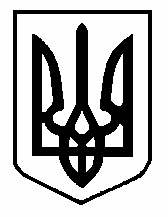 